INSTITUT DES  SCIENCES DE LA TERRE ET DE  L’UNIVERS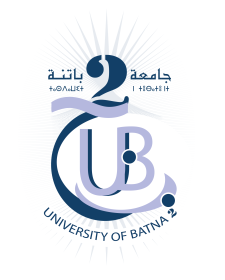 DEPARTEMENT  DE GEOGRAPHIE ET AMENAGEMENT DUTERRITOIREEmploi du temps 3éme année Licence : Aménagement du Territoire Semestre 05 Année universitaire 2018/2019Cours  :  Salle CI- 12         08h30-10h00               10h00-11h30             13h00-14h30                14h30-16h00DimancheTechniques et pratiques de l’aménagementTP1     Drifi N                      CI- 12                G : 01Techniques et pratiques de l’aménagementTP1     Drifi N                      CI- 12                G : 01Techniques et pratiques de l’aménagementTP2     Drifi N.                       CI- 12                    G :02Techniques et pratiques de l’aménagementTP2     Drifi N.                       CI- 12                    G :02DimancheAtelier     TP2 Saker A.       CII-24               G :02Atelier     TP2 Saker A.       CII-24               G :02Atelier     TP1 Saker A.                      D.03                      G : 01Atelier     TP1 Saker A.                      D.03                      G : 01LundiApplications des SIGCours Benzeroual B.Politiques d’aménagement du territoire Cours  Zereib S.Politiques d’aménagement du territoire TD 1 Zereib  CI- 12G : 01Politiques d’aménagement du territoire TD 2  Zereib CII-21 G : 02LundiApplications des SIGCours Benzeroual B.Politiques d’aménagement du territoire Cours  Zereib S.Applications des SIGTD2  Benzeroual B. CII-21      G :02Applications des SIGTD1  Benzeroual B. CI- 12     G : 01MardiLangue étrangèreAchour FRéseaux et territoireCours  Fethi  N.Réseaux et territoireTD2  Fethi  N. CI- 12             G : 01Réseaux et territoireTD1 Fethi  N.  CI- 12                G :02MercrediEquipements et servicesCours  Fethi  N.Mobilité et transportsCours  Khemri.SEquipements et servicesTD1  Fethi  N.    CI- 12       G : 02Equipements et servicesTD2 Fethi  N.       CII-22       G : 01MercrediEquipements et servicesCours  Fethi  N.Mobilité et transportsCours  Khemri.SMobilité et transports TD2  Khemri. S.      CII-22      G : 01Mobilité et transports TD1   Khemri S.    CI- 12      G : 02JeudiTechniques et pratiques de l’aménagementCours     Drifi N.